COLLEZIONE SORIANO IN ACCIAIO INOSSIDABILE | Design Meneghello Paolelli AssociatiLa linea della rubinetteria in acciao inox SORIANO di Victoria + Albert è essenziale e contemporanea. Il design è iconico, caratterizzato da linee pulite e angoli geometrici. Il progetto è stato ispirato da Boolean, la logica di codifica definita da "1s" e "0". La brillantezza di Soriano è la sua semplicità; il beccuccio, la leva e la base di ogni pezzo sono definiti da una forma. L'acciaio inossidabile è un nuovo rivestimento prodotto da Victoria + Albert, con lo scopo di allineare il disegno e garantire una lunga durata nel tempo. Oltre ad essere molto curati nell’estetica, i nuovi rubinetti sono totalmente Made in Italy.La motivazione progettuale di Meneghello Paolelli AssociatiCollezione Soriano	Nella progettazione della collezione Soriano per Victoria + Albert, siamo stati decisamente ispirati dai concetti di geometria e funzione pura. Abbiamo voluto evocare il potere di forme geometriche semplici giustapposte, in cui ogni elemento svolge un compito specifico (canna, leva, base). Abbiamo cercato di creare una collezione pulita, nitida ed elegante. Crediamo che questi valori siano elementi intrinsechi allo stesso materiale: l'acciaio inossidabile. Abbiamo cercato di lavorare con questo materiale dandogli espressività e supportando queste caratteristiche, senza tuttavia forzarne la natura. Geometria e intersezione sono le parole chiave della collezione.Questa è la prima volta che abbiamo la possibilità di progettare un rubinetto in acciaio inossidabile. Se inizialmente questo poteva sembrare un limite alle possibilità di espressione formale (il materiale non può essere iniettato, ma solo lavorato da barre estruse), in un secondo momento abbiamo capito che era solo una questione di approccio: abbiamo studiato attentamente le proprietà del materiale e le tecnologie utilizzate per produrre rubinetti e da qui sottolineato i valori e le potenzialità dell’acciaio per dare vita ad un prodotto altamente estetico.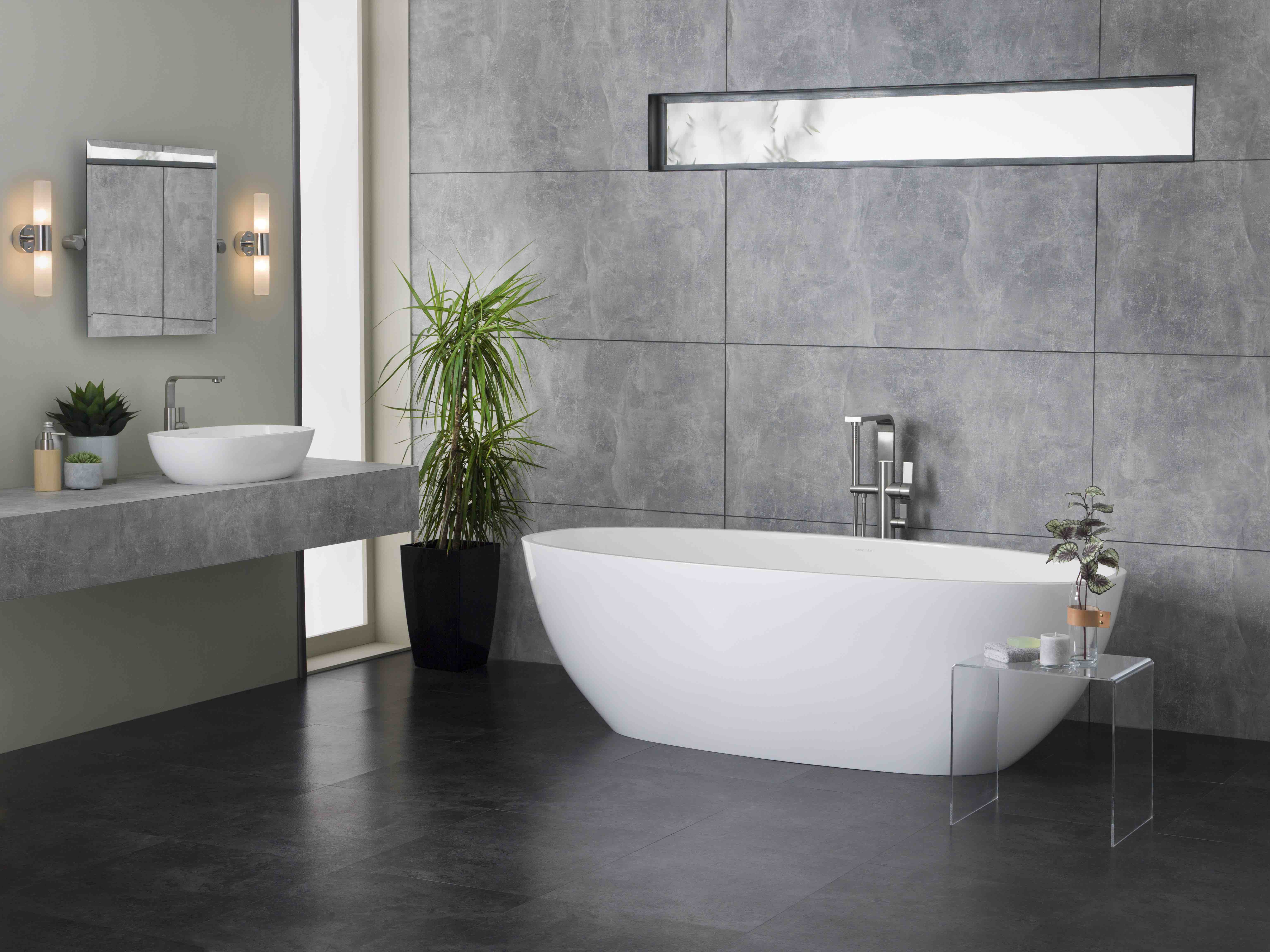 SORIANO Miscelatore da bagno moderno a pavimento con accessorio-doccetta. Un modello standpipe caratterizzato da una flessibilità perfetta per il design del bagno.Made in Italy e progettato da Meneghello Paolelli Associati, è disponibile nella finitura in acciaio inox spazzolato. Ideale per completare la vasta gamma di vasche freestanding di Victoria + Albert.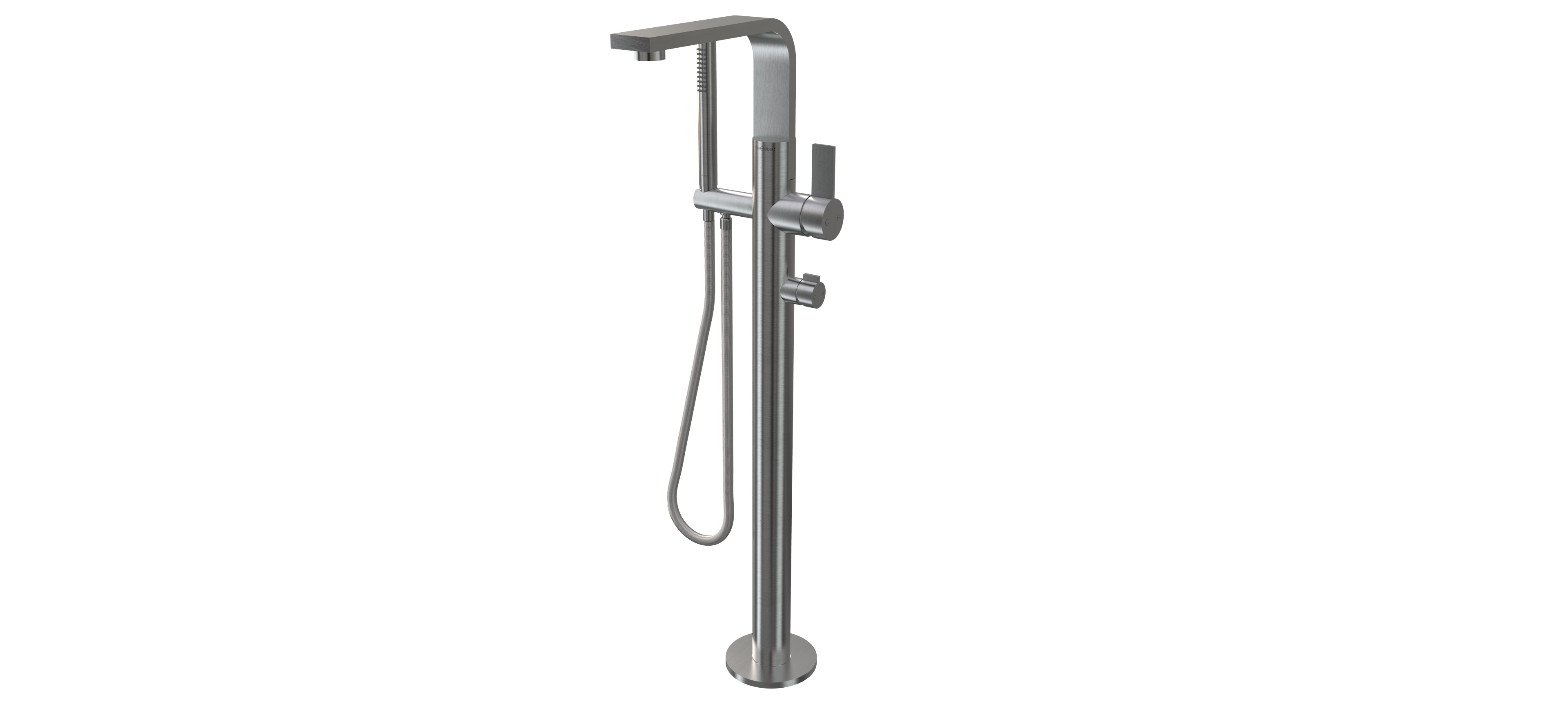 SORIANOMiscelatore lavabo a ponte "monoblocco" con maniglia e aeratore regolabile che fornisce la regolazione a 17,5° dell'angolo del getto d'acqua. Made in Italy e progettato da Meneghello Paolelli Associati, è disponibile nella finitura in acciaio inox spazzolato. Ideale per completare la vasta gamma di lavabi da appoggio e sottopiano firmati Victoria + Albert.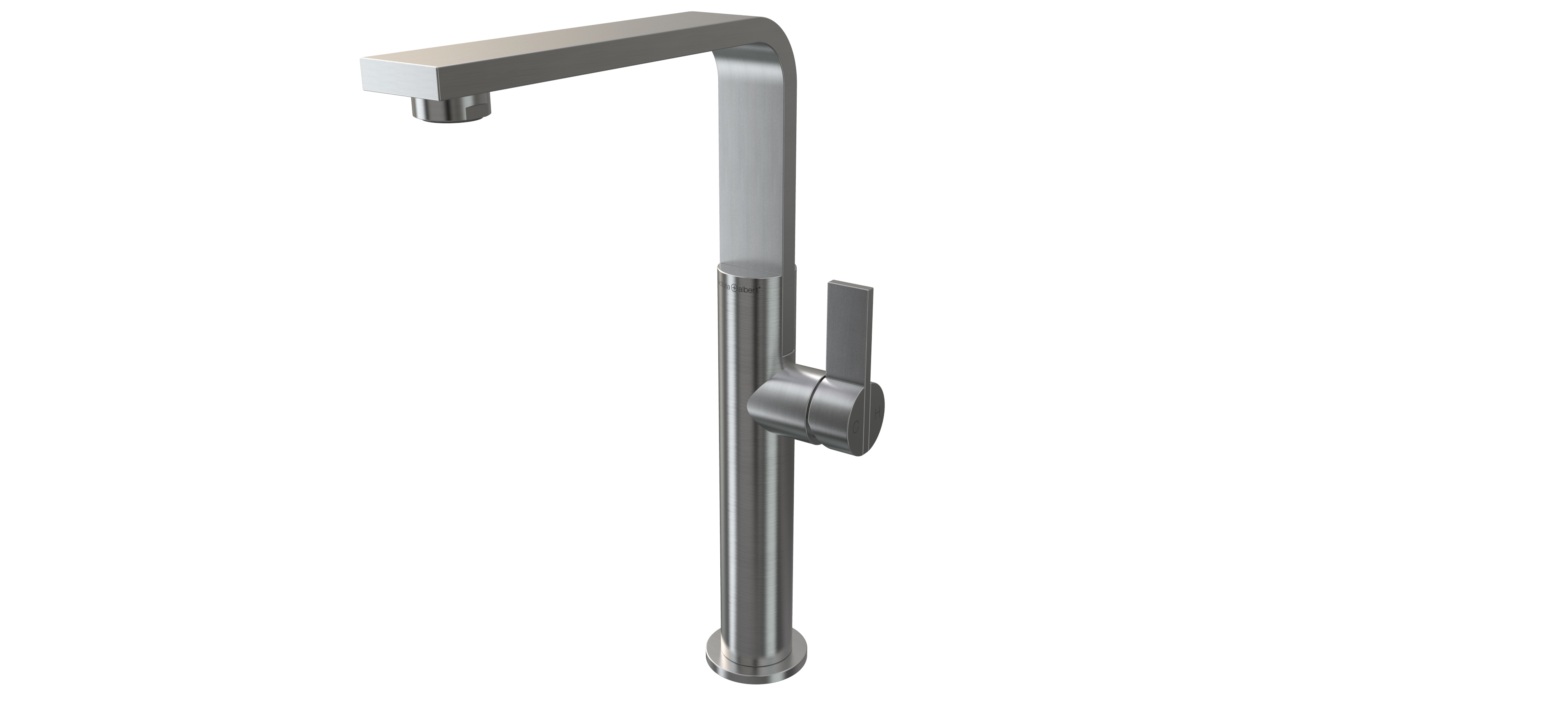 AZIENDAVictoria + Albertwww.vandabaths.comSHOWROOMMilano, Galleria Meravigli  Via G. Negri 8Londra 316-317 Design Centre Chelsea Harbour